[Describa por separado cada experiencia profesional. Empiece por la más reciente.][Describa por separado cada experiencia de formación. Empiece por la más reciente.][Suprimir cuando no proceda]INFORMACIÓN PERSONALIndicar nombre(s) y apellido(s)[Todos los campos son opcionales. Suprimir cuando no proceda.][Todos los campos son opcionales. Suprimir cuando no proceda.]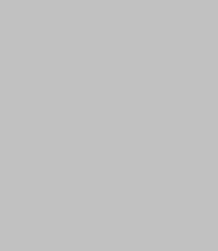  Indicar calle, número, código postal y país 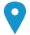  Indicar número de teléfono     Indicar número del móvil       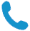 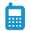  Indicar dirección de correo electrónico 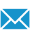 Indicar página web personal  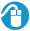 Indicar tipo de mensajería instantánea Indicar nombre de usuario de la cuenta de mensajería  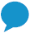 Sexo Indicar sexo | Fecha de nacimiento dd/mm/yyyy | Nacionalidad Indicar nacionalidad(es) PUESTO SOLICITADOFUNCIÓNEMPLEO DESEADOESTUDIOS REQUERIDOSOBJETIVO PROFESIONALIndicar puesto solicitado / función / empleo deseado / estudios requeridos / objetivo profesional (borre los epígrafes que no procedan de la columna de la izquierda)EXPERIENCIA PROFESIONAL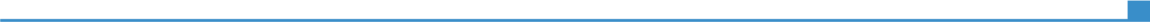 Indicar las fechas (desde - a)Indicar profesión o cargo desempeñadoIndicar las fechas (desde - a)Indicar nombre del empleador y localidad (si necesario, dirección completa y página web)Indicar las fechas (desde - a)Indicar funciones y responsabilidades principalesIndicar las fechas (desde - a)Sector de actividad Indicar tipo de sector de actividad EDUCACIÓN Y FORMACIÓNIndicar las fechas (desde - a)Indicar cualificación o título obtenidoIndicar el nivel del EQF-MEC si se conoceIndicar las fechas (desde - a)Indicar nombre de la institución de formación y localidad o país Indicar nombre de la institución de formación y localidad o país Indicar las fechas (desde - a)Indicar principales materias cursadas y/o competencias adquiridasIndicar principales materias cursadas y/o competencias adquiridasCOMPETENCIAS PERSONALESLengua maternaIndicar lengua/s materna/sIndicar lengua/s materna/sIndicar lengua/s materna/sIndicar lengua/s materna/sIndicar lengua/s materna/sOtros idiomasCOMPRENDER COMPRENDER HABLAR HABLAR EXPRESIÓN ESCRITA Otros idiomasComprensión auditiva Comprensión de lectura Interacción oral Expresión oral Indicar idiomaEspecificar nivelEspecificar nivelEspecificar nivelEspecificar nivelEspecificar nivelIndicar los título/s o certificado/s de lenguas. Especificar el nivel si se conoce.Indicar los título/s o certificado/s de lenguas. Especificar el nivel si se conoce.Indicar los título/s o certificado/s de lenguas. Especificar el nivel si se conoce.Indicar los título/s o certificado/s de lenguas. Especificar el nivel si se conoce.Indicar los título/s o certificado/s de lenguas. Especificar el nivel si se conoce.Indicar idiomaEspecificar nivelEspecificar nivelEspecificar nivelEspecificar nivelEspecificar nivelIndicar título/s o certificado/s de lenguas. Especificar nivel si se conoce.Indicar título/s o certificado/s de lenguas. Especificar nivel si se conoce.Indicar título/s o certificado/s de lenguas. Especificar nivel si se conoce.Indicar título/s o certificado/s de lenguas. Especificar nivel si se conoce.Indicar título/s o certificado/s de lenguas. Especificar nivel si se conoce.Nivel: A1/A2: usuario básico  -  B1/B2: usuario independiente  -  C1/C2: usuario competenteMarco común Europeo de referencia para las lenguasNivel: A1/A2: usuario básico  -  B1/B2: usuario independiente  -  C1/C2: usuario competenteMarco común Europeo de referencia para las lenguasNivel: A1/A2: usuario básico  -  B1/B2: usuario independiente  -  C1/C2: usuario competenteMarco común Europeo de referencia para las lenguasNivel: A1/A2: usuario básico  -  B1/B2: usuario independiente  -  C1/C2: usuario competenteMarco común Europeo de referencia para las lenguasNivel: A1/A2: usuario básico  -  B1/B2: usuario independiente  -  C1/C2: usuario competenteMarco común Europeo de referencia para las lenguasCompetencias comunicativasIndicar competencias comunicativas. Especificar en qué contexto se han adquirido. Ejemplo:Buenas dotes comunicativas adquiridas durante mi experiencia como responsable de ventas. Competencias de organización/ gestiónIndicar capacidades de organización/gestión. Especificar en qué contexto se han adquirido. Ejemplo:Liderazgo (en la actualidad, responsable de un grupo de 10 personas)Competencias relacionadas con el empleoIndicar competencias profesionales de su entorno laboral no descritas en otras secciones. Especificar en qué contexto se han adquirido. Ejemplo:Buena capacidad para el control de calidad (actual responsable de la auditoría de calidad en mi empresa)Competencias digitales AUTOEVALUACIÓNAUTOEVALUACIÓNAUTOEVALUACIÓNAUTOEVALUACIÓNAUTOEVALUACIÓNCompetencias digitales Tratamiento de la información Comunicación Creación de contenido Seguridad Resolución de problemasEspecificar nivelEspecificar nivelEspecificar nivelEspecificar nivelEspecificar nivelNivel:  usuario básico  -  usuario independiente  -  usuario competenteCompetencias digitales - Tabla de autoevaluación Nivel:  usuario básico  -  usuario independiente  -  usuario competenteCompetencias digitales - Tabla de autoevaluación Nivel:  usuario básico  -  usuario independiente  -  usuario competenteCompetencias digitales - Tabla de autoevaluación Nivel:  usuario básico  -  usuario independiente  -  usuario competenteCompetencias digitales - Tabla de autoevaluación Nivel:  usuario básico  -  usuario independiente  -  usuario competenteCompetencias digitales - Tabla de autoevaluación Indicar los certificados TICIndicar los certificados TICIndicar los certificados TICIndicar los certificados TICIndicar los certificados TICIndicar otras competencias informáticas. Especificar en qué contexto se han adquirido. Ejemplo:dominio de la suite ofimática (procesador de textos, hoja de cálculo, software de presentación)dominio de software de edición fotográfica adquirido como fotógrafo aficionado​Indicar otras competencias informáticas. Especificar en qué contexto se han adquirido. Ejemplo:dominio de la suite ofimática (procesador de textos, hoja de cálculo, software de presentación)dominio de software de edición fotográfica adquirido como fotógrafo aficionado​Indicar otras competencias informáticas. Especificar en qué contexto se han adquirido. Ejemplo:dominio de la suite ofimática (procesador de textos, hoja de cálculo, software de presentación)dominio de software de edición fotográfica adquirido como fotógrafo aficionado​Indicar otras competencias informáticas. Especificar en qué contexto se han adquirido. Ejemplo:dominio de la suite ofimática (procesador de textos, hoja de cálculo, software de presentación)dominio de software de edición fotográfica adquirido como fotógrafo aficionado​Indicar otras competencias informáticas. Especificar en qué contexto se han adquirido. Ejemplo:dominio de la suite ofimática (procesador de textos, hoja de cálculo, software de presentación)dominio de software de edición fotográfica adquirido como fotógrafo aficionado​Otras competenciasIndicar competencias no descritas en otras secciones. Especificar en qué contexto se han adquirido. Ejemplo:carpinteríaPermiso de conducirIndicar tipo(s) del permiso(s) de conducir. Ejemplo:BINFORMACIÓN ADICIONALPublicacionesPresentacionesProyectosConferenciasSeminariosPremios y distincionesPertenencia grupos/asociacionesReferenciasCitasCursosCertificacionesSuprimir campos que no sean necesarios de la columna de la izquierda.Ejemplo de publicación:Como escribir su currículum adecuadamente, Publicaciones Rive, Madrid, 2002.Ejemplo de proyecto:Nueva biblioteca de Segovia. Arquitecto principal, encargado del diseño, producción, licitación y supervisión de la construcción (2008-2012).ANEXOSIndicar lista de documentos adjuntos a su CV. Ejemplos:copias de diplomas y cualificacionescertificados de trabajo o prácticaspublicaciones de trabajos de investigación